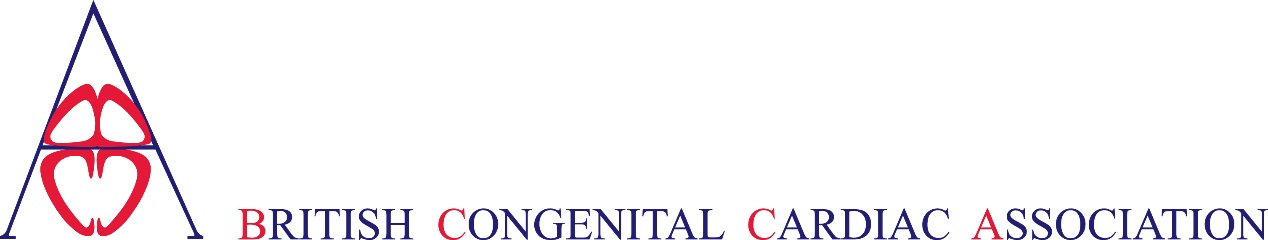 08 September 2021Dear BCCA Ordinary Member,BCCA Council Elections 2021 – Nominations for Ordinary Council Member PostsIf you would like to contribute to the running of your Association, then please do apply to become a member of BCCA Council. This is your opportunity to help shape how BCCA develops over the next two years.Details of the vacancies are as follows:President (2 years as president elect + 2 years as president)Surgical representative (1 post available - 2 year term with eligibility to stand for a further 2 year term)This is a new position, specifically for a surgeon, to ensure ongoing surgical representation within BCCA Who is eligible to apply?We welcome interest from anyone who is a current BCCA Ordinary member and would like to join the council. We are also keen to maintain surgical representation on council, and would welcome our surgical colleagues to apply.The successfully elected candidates will officially join BCCA Council following the (virtual) BCCA Business Meeting, scheduled for 01 November.How to apply1. Please read the enclosed job description to give yourself an idea of what the role involves.2. Complete and return to bcca@bcs.com the Nomination Details Form (AND ensure that you are proposed and seconded by current members of BCCA (view final page of this document), with the Subject line: BCCA 2021 Elections. If you encounter any difficulty in finding a proposer and seconder, please let us know.3. Complete and return to bcca@bcs.com the Equal Opportunities Monitoring form. This is a British Cardiovascular Society (BCS) template that BCCA are also following. All applicants irrespective of role applied for are asked to complete this. The completed form is only held and kept on file at the BCCA Office, and does not form part of the voting papers and will not be published online.Current composition of BCCA Council7 OfficersPresident: Professor John Simpson, Professor of Paediatric and Fetal Cardiology, Evelina London Children's HospitalPresident Elect: Professor Piers Daubeney, Professor of Practice (Paediatric Cardiology) & Consultant Paediatric and Fetal Cardiologist, Royal Brompton Hospital & ImperialHonorary Secretary: Dr David Crossland, Consultant Paediatric and Adult Congenital Cardiologist, Freeman HospitalTreasurer: Dr Aisling Carroll, Consultant Adult Congenital Cardiologist, University Hospital SouthamptonScientific Secretary: Dr Sonya Babu-Narayan, BHF Intermediate Clinical Research Fellow/Clinical Senior Lecturer in Adult Congenital Heart Disease and Honorary Consultant Cardiologist, Royal Brompton HospitalCouncil Officer representing Adult Congenital Heart Disease: Dr Petra Jenkins, Consultant Adult Congenital Cardiologist, Liverpool Heart and Chest HospitalCouncil Officer representing Congenital Cardiac Surgery: Currently a co-opted member (Mr. Andrew Parry) to become an elected position at these elections4 Ordinary Council MembersDr Victoria Jowett, Consultant Fetal and Paediatric Cardiologist, Clinical Lead Prenatal Cardiology, Great Ormond Street HospitalDr Zdenka Reinhardt, Consultant Paediatric/Transplant Cardiologist, Freeman HospitalDr Caroline Jones, Consultant Paediatric and Fetal Cardiologist, Alder Hey Children's HospitalNatali Chung, Consultant Cardiologist, ACHD, St Thomas' Hospital6 Co-opted MembersSAC Representative – Paediatric Cardiology: Professor Frances Bu’Lock, Consultant Congenital and Paediatric Cardiologist, University Hospitals of Leicester NHS Trust/Honorary Associate Professor, Department of Cardiovascular Sciences, University of LeicesterPaediatrician with Expertise in Cardiology: Dr Yogen Singh, Consultant Neonatologist and Paediatrician with Expertise in Paediatric Cardiology, Addenbrooke's HospitalTrainee Representative: Dr Richard Ferguson, SpR in Paediatric Cardiology, Bristol Royal Hospital for ChildrenNurse Representative: Miss Rebecca Hill, Advanced Nurse Practitioner Paed Intensive Care, Alder Hey Children’s HospitalPhysiologist Representative: Mrs Jan Forster, Consultant Cardiac Sonographer (Congenital Heart Disease), Leeds General InfirmaryClinical Lead NICOR National Congenital Heart Disease Audit Representative: Dr Abbas Khushnood, Consultant Paediatric Cardiologist & Transplant Physician, Freeman HospitalCouncil meets four times a year, including on the eve of the BCCA Annual Meeting. The other 3 meetings are currently taking place virtually via Teams (usually February, June and September). You are expected to attend a minimum of 3 meetings a year.If you would like to have an informal chat about a nomination, please contact me at david.crossland@nhs.net.Or alternatively contact the BCS Membership Team bcca@bcs.comThe deadline for applications is 12pm, 17 September 2021.Yours sincerelyDr David CrosslandHonorary Secretary, BCCABritish Congenital Cardiac AssociationElections to Council 2021Please print all information clearlyNomination Details Form 2021Please indicate the post for which you have been nominatedPost:	Nominee First Name(s):	Surname:	Address:	Email:	Tel:		Fax:	In the section below, please give a brief summary (maximum of 250 words – please use a separate sheet if necessary and attach) of why you should be elected and your aspirations for the AssociationSIGNED		Name			Date	Please return this form by 12pm, 17 September 2021 to bcca@bcs.com with the Subject line: BCCA 2021 ElectionsProposer and Seconder Form*Both proposer and seconder must be current BCCA Ordinary members.*Please ensure that the nominee has agreed to be nominated.Nominee (Block Capitals)……………………………………………………………………..We nominate the above person for the post of:Ordinary Council Member								Proposed by:			Signature:		Seconded by:			Signature:		Please return this form by 12pm, 17 September 2021 to bcca@bcs.com with the Subject line: BCCA 2021 ElectionsPlease note that the Nomination Details Form must be completed by the nominee and returned, if necessary under separate cover, by the above date.